附件6预报名二维码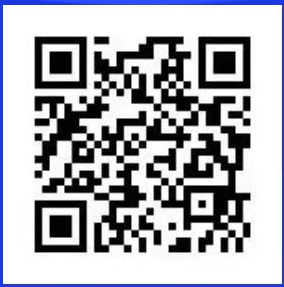 